    БОЙОРОК                                    №  71                                      РАСПОРЯЖЕНИЕ    12 октябрь 2022 йыл                                                                12 октября 2022 годаО назначении ответственного лицапо осуществлению личного приема граждан по вопросам защитыправ потребителей в администрации сельского поселения  Первомайский сельсовет муниципального района  Стерлитамакский район Республики Башкортостан           Во исполнение мероприятий государственной программы «О защите прав потребителей в Республике Башкортостан» от 24 марта 2017 года № 107, ст.19 Федерального закона от 06.10.2003г. №131-ФЗ «об общих принципах организации местного самоуправления в Российской Федерации»:1. Ответственность по осуществлению личного приема граждан в администрации сельского поселения Первомайский сельсовет муниципального района  Стерлитамакский район Республики Башкортостан по вопросам защиты прав потребителей возложить на управляющего делами администрации Фаттахову Залию Камиловну.2. Настоящее распоряжение разместить на официальном сайте администрации сельского поселения  Первомайский сельсовет муниципального района  Стерлитамакский  район Республики Башкортостан.3. Контроль за исполнением данного распоряжения оставляю за собой.Глава администрации сельского поселенияПервомайский сельсовет муниципального районаСтерлитамакский  район Республики Башкортостан                                               М.Г.МакаренкоБАШКОРТОСТАН РЕСПУБЛИКАҺЫСТӘРЛИТАМАК  РАЙОНЫМУНИЦИПАЛЬ РАЙОНЫНЫҢ ПЕРВОМАЙ АУЫЛ СОВЕТЫ АУЫЛ БИЛӘМӘҺЕ  ХАКИМИӘТЕ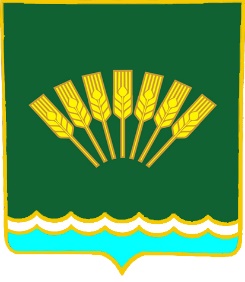 РЕСПУБЛИКА БАШКОРТОСТАН АДМИНИСТРАЦИЯ  СЕЛЬСКОГО ПОСЕЛЕНИЯ ПЕРВОМАЙСКИЙ   СЕЛЬСОВЕТ МУНИЦИПАЛЬНОГО РАЙОНА СТЕРЛИТАМАКСКИЙ РАЙОН